В целях оптимизации бюджетных расходов, сохранения уровня  обслуживания населения и в связи с выходными и праздничными днями в период с 01 по 08 января 2017 года:1. Утвердить следующий график работы бани № 2 по ул. Ленинградской в г. Печоре:04 января 2017 г. (четверг) – с 16.00 до 21.0005 января 2017 г. (пятница) - с 14.00 до 21.0006 января 2017 г. (суббота) - с 14.00 до 21.0007 января 2017 г. (воскресенье) - с 14.00 до 21.00с 09 января 2017 года работа бани осуществляется   в штатном режиме. 2. Настоящее распоряжение вступает в силу со дня его подписания и подлежит официальному опубликованию.Глава администрации                                                                                      А. М. Соснора АДМИНИСТРАЦИЯ МУНИЦИПАЛЬНОГО РАЙОНА «ПЕЧОРА»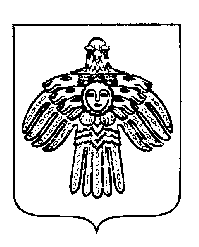  «ПЕЧОРА»  МУНИЦИПАЛЬНÖЙ  РАЙОНСААДМИНИСТРАЦИЯ  «ПЕЧОРА»  МУНИЦИПАЛЬНÖЙ  РАЙОНСААДМИНИСТРАЦИЯ РАСПОРЯЖЕНИЕТШÖКТÖМРАСПОРЯЖЕНИЕТШÖКТÖМРАСПОРЯЖЕНИЕТШÖКТÖМРАСПОРЯЖЕНИЕТШÖКТÖМ«        »  декабря 2017 г.г. Печора,  Республика Коми                                          №_____  .                                            №_____  .  Об утверждении графика работы в выходные и праздничные дни бани № 2 по ул. Ленинградской в г. ПечореОб утверждении графика работы в выходные и праздничные дни бани № 2 по ул. Ленинградской в г. ПечореОб утверждении графика работы в выходные и праздничные дни бани № 2 по ул. Ленинградской в г. ПечореОб утверждении графика работы в выходные и праздничные дни бани № 2 по ул. Ленинградской в г. Печоре